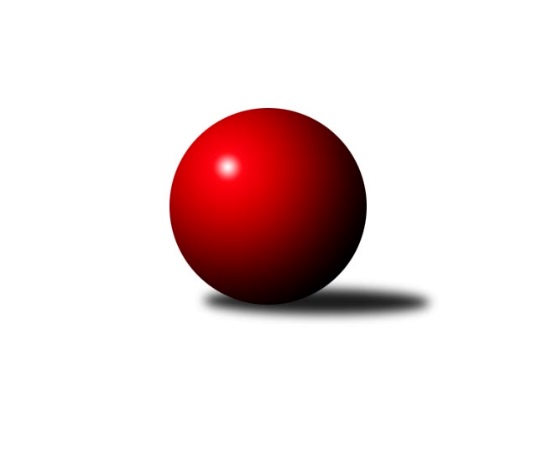 Č.7Ročník 2009/2010	25.10.2009Nejlepšího výkonu v tomto kole: 2634 dosáhlo družstvo: HKK Olomouc ˝B˝Severomoravská divize 2009/2010Výsledky 7. kolaSouhrnný přehled výsledků:HKK Olomouc ˝B˝	- TJ Sokol Sedlnice ˝A˝	10:6	2634:2614		24.10.TJ  Krnov ˝B˝	- TJ Kovohutě Břidličná ˝A˝	13:3	2472:2438		24.10.TJ  Odry ˝A˝	- KK Hranice ˝A˝	6:10	2552:2611		24.10.TJ Tatran Litovel ˝A˝	- SKK Ostrava ˝A˝	2:14	2538:2609		24.10.TJ VOKD Poruba ˝A˝	- KK Minerva Opava ˝A˝	10:6	2444:2423		24.10.TJ Horní Benešov ˝B˝	- KK Šumperk ˝B˝	14:2	2597:2436		24.10.TJ Sokol Chvalíkovice ˝A˝	- Sokol Přemyslovice ˝B˝	12:4	2387:2301		25.10.Tabulka družstev:	1.	KK Minerva Opava ˝A˝	7	4	2	1	76 : 36 	 	 2533	10	2.	TJ VOKD Poruba ˝A˝	7	5	0	2	73 : 39 	 	 2497	10	3.	TJ Tatran Litovel ˝A˝	7	4	1	2	64 : 48 	 	 2547	9	4.	HKK Olomouc ˝B˝	7	3	2	2	57 : 55 	 	 2524	8	5.	TJ Kovohutě Břidličná ˝A˝	7	4	0	3	57 : 55 	 	 2505	8	6.	TJ  Krnov ˝B˝	7	4	0	3	55 : 57 	 	 2454	8	7.	KK Šumperk ˝B˝	7	4	0	3	54 : 58 	 	 2524	8	8.	TJ  Odry ˝A˝	7	2	2	3	56 : 56 	 	 2556	6	9.	KK Hranice ˝A˝	7	3	0	4	54 : 58 	 	 2515	6	10.	TJ Sokol Chvalíkovice ˝A˝	7	3	0	4	50 : 62 	 	 2467	6	11.	SKK Ostrava ˝A˝	7	3	0	4	50 : 62 	 	 2464	6	12.	Sokol Přemyslovice ˝B˝	7	3	0	4	46 : 66 	 	 2454	6	13.	TJ Sokol Sedlnice ˝A˝	7	2	0	5	49 : 63 	 	 2535	4	14.	TJ Horní Benešov ˝B˝	7	1	1	5	43 : 69 	 	 2445	3Podrobné výsledky kola:	 HKK Olomouc ˝B˝	2634	10:6	2614	TJ Sokol Sedlnice ˝A˝	Leopold Jašek	 	 206 	 227 		433 	 0:2 	 441 	 	221 	 220		Miroslav Mikulský	Jiří Kropáč	 	 252 	 215 		467 	 2:0 	 397 	 	195 	 202		Jan Stuchlík	Josef Šrámek	 	 212 	 236 		448 	 2:0 	 430 	 	246 	 184		Břetislav Mrkvica	Svatopluk Hopjan	 	 196 	 209 		405 	 0:2 	 416 	 	213 	 203		Stanislav Brejcha	Radek Malíšek	 	 239 	 245 		484 	 2:0 	 467 	 	222 	 245		Rostislav Kletenský	Milan Sekanina	 	 198 	 199 		397 	 0:2 	 463 	 	225 	 238		Ivo Stuchlíkrozhodčí: Nejlepší výkon utkání: 484 - Radek Malíšek	 TJ  Krnov ˝B˝	2472	13:3	2438	TJ Kovohutě Břidličná ˝A˝	Jan Holouš	 	 226 	 195 		421 	 0:2 	 437 	 	210 	 227		Jiří Forcek	Pavel Jalůvka	 	 181 	 201 		382 	 1:1 	 382 	 	191 	 191		Jiří Večeřa	Miluše Rychová	 	 193 	 219 		412 	 2:0 	 403 	 	205 	 198		Jan Doseděl	Vladimír Vavrečka	 	 213 	 232 		445 	 2:0 	 418 	 	214 	 204		Tomáš Fiury	Štefan Šatek	 	 208 	 194 		402 	 2:0 	 394 	 	202 	 192		Jiří Procházka	František Vícha	 	 205 	 205 		410 	 2:0 	 404 	 	205 	 199		Čestmír Řepkarozhodčí: Nejlepší výkon utkání: 445 - Vladimír Vavrečka	 TJ  Odry ˝A˝	2552	6:10	2611	KK Hranice ˝A˝	Milan Zezulka	 	 211 	 215 		426 	 2:0 	 414 	 	209 	 205		Jiří Terrich	Stanislav Ovšák	 	 194 	 189 		383 	 0:2 	 457 	 	238 	 219		Vladimír Hudec	Miroslav Dimidenko	 	 234 	 218 		452 	 2:0 	 446 	 	236 	 210		Petr  Pavelka st	Jan Šebek	 	 219 	 202 		421 	 2:0 	 390 	 	182 	 208		Kamil Bartoš	Karel Chlevišťan	 	 197 	 206 		403 	 0:2 	 436 	 	204 	 232		Petr  Pavelka ml	Petr Dvorský	 	 231 	 236 		467 	 0:2 	 468 	 	236 	 232		Karel Pitrunrozhodčí: Nejlepší výkon utkání: 468 - Karel Pitrun	 TJ Tatran Litovel ˝A˝	2538	2:14	2609	SKK Ostrava ˝A˝	Miroslav Talášek	 	 202 	 219 		421 	 0:2 	 447 	 	228 	 219		Miroslav Složil	Stanislav Brosinger	 	 208 	 202 		410 	 0:2 	 418 	 	208 	 210		Jan Polášek	František Baleka	 	 197 	 245 		442 	 2:0 	 382 	 	201 	 181		Vladimír Korta	Jiří Kráčmar	 	 198 	 200 		398 	 0:2 	 445 	 	228 	 217		Petr Holas	Jiří Čamek	 	 222 	 223 		445 	 0:2 	 476 	 	233 	 243		Jiří Trnka	Kamil Axman	 	 220 	 202 		422 	 0:2 	 441 	 	228 	 213		Zdeněk Kunarozhodčí: Nejlepší výkon utkání: 476 - Jiří Trnka	 TJ VOKD Poruba ˝A˝	2444	10:6	2423	KK Minerva Opava ˝A˝	Petr Basta	 	 205 	 209 		414 	 0:2 	 439 	 	224 	 215		Luděk Slanina	Martin Skopal	 	 204 	 214 		418 	 2:0 	 404 	 	207 	 197		Zdeněk Chlopčík	Jan Mika	 	 202 	 184 		386 	 0:2 	 395 	 	206 	 189		Stanislav Brokl	Ivo Marek	 	 213 	 178 		391 	 2:0 	 386 	 	188 	 198		Josef Plšek	Petr Brablec	 	 226 	 199 		425 	 0:2 	 426 	 	206 	 220		Vladimír Heiser	Rostislav Bareš	 	 210 	 200 		410 	 2:0 	 373 	 	184 	 189		Pavel Martinecrozhodčí: Nejlepší výkon utkání: 439 - Luděk Slanina	 TJ Horní Benešov ˝B˝	2597	14:2	2436	KK Šumperk ˝B˝	Vladislav Pečinka	 	 214 	 198 		412 	 0:2 	 421 	 	227 	 194		Michal Strachota	Marek Bilíček	 	 221 	 217 		438 	 2:0 	 392 	 	210 	 182		Martin Sedlář	Zbyněk Černý	 	 204 	 212 		416 	 2:0 	 383 	 	194 	 189		Gustav Vojtek	Zdeněk Kment	 	 221 	 217 		438 	 2:0 	 385 	 	195 	 190		Jan Semrád	Zdeněk Černý	 	 236 	 235 		471 	 2:0 	 441 	 	241 	 200		Jaroslav Vymazal	Tomáš Černý	 	 225 	 197 		422 	 2:0 	 414 	 	210 	 204		Petr Matějkarozhodčí: Nejlepší výkon utkání: 471 - Zdeněk Černý	 TJ Sokol Chvalíkovice ˝A˝	2387	12:4	2301	Sokol Přemyslovice ˝B˝	David Hendrych	 	 195 	 193 		388 	 0:2 	 398 	 	188 	 210		Eduard Tomek	Vladimír Valenta	 	 211 	 210 		421 	 2:0 	 394 	 	205 	 189		Lukáš Sedláček	Martin Šumník	 	 191 	 190 		381 	 2:0 	 340 	 	180 	 160		Jiří Kankovský	Radek Hendrych	 	 191 	 187 		378 	 0:2 	 393 	 	200 	 193		Zdeněk Peč	Josef Hendrych	 	 184 	 202 		386 	 2:0 	 372 	 	195 	 177		Milan Dvorský	Jakub Hendrych	 	 220 	 213 		433 	 2:0 	 404 	 	195 	 209		Zdeněk Grulichrozhodčí: Nejlepší výkon utkání: 433 - Jakub HendrychPořadí jednotlivců:	jméno hráče	družstvo	celkem	plné	dorážka	chyby	poměr kuž.	Maximum	1.	Ivo Stuchlík 	TJ Sokol Sedlnice ˝A˝	447.93	295.3	152.6	1.9	5/5	(491)	2.	Petr Dvorský 	TJ  Odry ˝A˝	443.44	300.5	142.9	4.8	4/4	(467)	3.	Miroslav Dimidenko 	TJ  Odry ˝A˝	443.25	294.3	149.0	3.4	4/4	(452)	4.	Jiří Forcek 	TJ Kovohutě Břidličná ˝A˝	440.27	298.9	141.3	3.1	5/5	(487)	5.	Jaroslav Vymazal 	KK Šumperk ˝B˝	438.40	294.7	143.7	3.1	5/5	(482)	6.	Jiří Čamek 	TJ Tatran Litovel ˝A˝	437.20	296.0	141.2	3.7	5/5	(469)	7.	Jiří Kropáč 	HKK Olomouc ˝B˝	436.83	297.9	138.9	3.2	4/5	(467)	8.	Vladimír Heiser 	KK Minerva Opava ˝A˝	436.25	299.3	136.9	3.8	4/4	(450)	9.	Stanislav Ovšák 	TJ  Odry ˝A˝	435.19	294.8	140.4	4.1	4/4	(463)	10.	Luděk Slanina 	KK Minerva Opava ˝A˝	433.75	296.7	137.1	2.5	4/4	(446)	11.	Karel Pitrun 	KK Hranice ˝A˝	433.20	287.4	145.8	4.1	5/5	(468)	12.	Aleš Fischer 	KK Minerva Opava ˝A˝	429.75	290.9	138.8	5.7	3/4	(439)	13.	Michal Strachota 	KK Šumperk ˝B˝	429.13	292.1	137.0	3.9	5/5	(450)	14.	Josef Šrámek 	HKK Olomouc ˝B˝	428.67	291.8	136.9	4.5	5/5	(479)	15.	Radek Malíšek 	HKK Olomouc ˝B˝	428.27	291.8	136.5	2.9	5/5	(484)	16.	Leopold Jašek 	HKK Olomouc ˝B˝	427.27	281.4	145.9	4.2	5/5	(439)	17.	Petr  Pavelka st 	KK Hranice ˝A˝	427.10	293.0	134.1	4.2	5/5	(446)	18.	Pavel Martinec 	KK Minerva Opava ˝A˝	427.00	286.9	140.1	4.3	4/4	(465)	19.	Jiří Trnka 	SKK Ostrava ˝A˝	426.94	281.4	145.6	2.8	4/4	(476)	20.	Petr Basta 	TJ VOKD Poruba ˝A˝	425.78	292.6	133.2	5.0	3/4	(433)	21.	Jiří Kráčmar 	TJ Tatran Litovel ˝A˝	425.60	290.1	135.5	3.4	5/5	(441)	22.	Karel Chlevišťan 	TJ  Odry ˝A˝	425.22	286.2	139.0	3.1	3/4	(452)	23.	Petr Holas 	SKK Ostrava ˝A˝	425.13	291.0	134.1	2.9	4/4	(460)	24.	Martin Skopal 	TJ VOKD Poruba ˝A˝	425.06	286.4	138.6	5.5	4/4	(466)	25.	Petr Matějka 	KK Šumperk ˝B˝	424.73	289.7	135.0	4.3	5/5	(442)	26.	Čestmír Řepka 	TJ Kovohutě Břidličná ˝A˝	424.60	286.7	137.9	3.4	5/5	(448)	27.	František Baleka 	TJ Tatran Litovel ˝A˝	424.07	286.6	137.5	4.1	5/5	(455)	28.	Tomáš Černý 	TJ Horní Benešov ˝B˝	424.00	291.6	132.4	3.9	4/4	(453)	29.	Petr  Pavelka ml 	KK Hranice ˝A˝	422.87	290.6	132.3	3.1	5/5	(439)	30.	Vladimír Valenta 	TJ Sokol Chvalíkovice ˝A˝	422.56	287.5	135.1	5.1	4/4	(449)	31.	Zdeněk Černý 	TJ Horní Benešov ˝B˝	421.25	280.1	141.2	6.9	4/4	(482)	32.	Břetislav Mrkvica 	TJ Sokol Sedlnice ˝A˝	421.00	285.3	135.7	5.8	5/5	(448)	33.	Stanislav Brejcha 	TJ Sokol Sedlnice ˝A˝	420.40	283.8	136.6	5.0	5/5	(446)	34.	Jiří Šoupal 	Sokol Přemyslovice ˝B˝	420.08	288.8	131.3	6.8	4/5	(436)	35.	Ladislav Mika 	TJ VOKD Poruba ˝A˝	419.88	290.8	129.1	5.9	4/4	(475)	36.	Jakub Hendrych 	TJ Sokol Chvalíkovice ˝A˝	419.38	279.0	140.4	4.2	4/4	(433)	37.	František Vícha 	TJ  Krnov ˝B˝	419.33	294.5	124.8	7.4	4/4	(452)	38.	Jan Holouš 	TJ  Krnov ˝B˝	419.00	279.7	139.3	4.4	3/4	(429)	39.	Vladimír Hudec 	KK Hranice ˝A˝	418.73	290.8	127.9	5.5	5/5	(457)	40.	Jiří Terrich 	KK Hranice ˝A˝	418.33	286.3	132.1	4.3	5/5	(439)	41.	Vladimír Vavrečka 	TJ  Krnov ˝B˝	417.50	281.1	136.4	4.3	4/4	(453)	42.	Jan Semrád 	KK Šumperk ˝B˝	417.00	292.2	124.8	6.7	5/5	(460)	43.	Martin Šumník 	TJ Sokol Chvalíkovice ˝A˝	416.31	280.6	135.7	5.8	4/4	(440)	44.	Stanislav Brosinger 	TJ Tatran Litovel ˝A˝	416.27	289.9	126.4	5.9	5/5	(444)	45.	Miroslav Talášek 	TJ Tatran Litovel ˝A˝	416.00	281.9	134.1	4.7	5/5	(448)	46.	Rostislav Kletenský 	TJ Sokol Sedlnice ˝A˝	415.70	282.9	132.8	4.4	5/5	(467)	47.	Rostislav Bareš 	TJ VOKD Poruba ˝A˝	415.00	284.8	130.3	7.1	4/4	(445)	48.	Zbyněk Černý 	TJ Horní Benešov ˝B˝	415.00	294.3	120.7	3.9	4/4	(459)	49.	Miluše Rychová 	TJ  Krnov ˝B˝	414.06	286.6	127.5	6.6	4/4	(448)	50.	Milan Sekanina 	HKK Olomouc ˝B˝	413.27	287.9	125.4	5.0	5/5	(459)	51.	Jan Šebek 	TJ  Odry ˝A˝	413.08	282.5	130.6	4.9	4/4	(441)	52.	Jan Stuchlík 	TJ Sokol Sedlnice ˝A˝	412.47	286.5	126.0	5.1	5/5	(449)	53.	Zdeněk Chlopčík 	KK Minerva Opava ˝A˝	412.44	283.9	128.6	7.1	3/4	(455)	54.	David Hendrych 	TJ Sokol Chvalíkovice ˝A˝	411.75	292.8	118.9	7.0	4/4	(446)	55.	Josef Hendrych 	TJ Sokol Chvalíkovice ˝A˝	411.13	286.0	125.1	5.7	4/4	(438)	56.	Marek Bilíček 	TJ Horní Benešov ˝B˝	410.83	283.1	127.8	5.7	3/4	(438)	57.	Miroslav Mikulský 	TJ Sokol Sedlnice ˝A˝	410.73	284.9	125.9	7.5	5/5	(441)	58.	Petr Brablec 	TJ VOKD Poruba ˝A˝	410.42	281.9	128.5	8.0	3/4	(438)	59.	Kamil Bartoš 	KK Hranice ˝A˝	410.33	283.7	126.7	7.8	4/5	(440)	60.	Jiří Procházka 	TJ Kovohutě Břidličná ˝A˝	409.73	284.5	125.3	6.1	5/5	(429)	61.	Zdeněk Grulich 	Sokol Přemyslovice ˝B˝	409.27	289.9	119.3	7.1	5/5	(440)	62.	Zdeněk Peč 	Sokol Přemyslovice ˝B˝	409.20	283.6	125.6	6.5	5/5	(444)	63.	Jan Mika 	TJ VOKD Poruba ˝A˝	409.00	277.6	131.4	6.7	4/4	(438)	64.	Lukáš Sedláček 	Sokol Přemyslovice ˝B˝	409.00	287.0	122.0	7.1	4/5	(418)	65.	Miroslav Složil 	SKK Ostrava ˝A˝	408.75	283.8	124.9	7.5	4/4	(447)	66.	Eduard Tomek 	Sokol Přemyslovice ˝B˝	408.67	278.1	130.5	4.6	5/5	(458)	67.	Milan Dvorský 	Sokol Přemyslovice ˝B˝	408.60	276.5	132.1	4.5	5/5	(470)	68.	Miroslav Šupák 	TJ  Krnov ˝B˝	407.89	277.2	130.7	4.6	3/4	(428)	69.	Jan Doseděl 	TJ Kovohutě Břidličná ˝A˝	407.27	283.2	124.1	4.8	5/5	(428)	70.	Jiří Večeřa 	TJ Kovohutě Břidličná ˝A˝	406.27	279.5	126.7	5.4	5/5	(435)	71.	Milan Zezulka 	TJ  Odry ˝A˝	405.58	281.1	124.5	6.0	3/4	(426)	72.	Ivo Marek 	TJ VOKD Poruba ˝A˝	404.25	279.6	124.7	7.2	3/4	(447)	73.	Josef Plšek 	KK Minerva Opava ˝A˝	404.17	279.8	124.3	4.3	3/4	(431)	74.	Gustav Vojtek 	KK Šumperk ˝B˝	403.73	278.7	125.1	6.3	5/5	(459)	75.	Miroslav Pytel 	SKK Ostrava ˝A˝	400.89	278.6	122.3	6.6	3/4	(434)	76.	Vladimír Korta 	SKK Ostrava ˝A˝	400.38	280.3	120.1	6.1	4/4	(427)	77.	Jan Polášek 	SKK Ostrava ˝A˝	397.50	280.8	116.8	4.8	4/4	(421)	78.	Vladislav Pečinka 	TJ Horní Benešov ˝B˝	391.00	271.4	119.6	6.7	4/4	(429)	79.	Michal Vavrák 	TJ Horní Benešov ˝B˝	387.88	273.8	114.1	6.4	4/4	(423)	80.	Vladimír Kostka 	TJ Sokol Chvalíkovice ˝A˝	387.11	280.9	106.2	9.9	3/4	(409)	81.	Stanislav Kopal 	TJ  Krnov ˝B˝	386.25	275.6	110.7	8.5	4/4	(409)	82.	Svatopluk Hopjan 	HKK Olomouc ˝B˝	381.42	270.8	110.6	9.8	4/5	(431)		Ladislav Mrakvia 	HKK Olomouc ˝B˝	456.00	315.0	141.0	7.0	1/5	(456)		Kamil Axman 	TJ Tatran Litovel ˝A˝	444.89	302.4	142.4	2.8	3/5	(464)		Zdeněk Kment 	TJ Horní Benešov ˝B˝	438.00	300.0	138.0	8.0	1/4	(438)		Vojtěch Jurníček 	Sokol Přemyslovice ˝B˝	437.00	288.0	149.0	0.5	2/5	(454)		Jaroslav Jedelský 	KK Šumperk ˝B˝	436.75	295.3	141.5	4.8	2/5	(479)		Štefan Šatek 	TJ  Krnov ˝B˝	429.25	286.5	142.8	4.0	2/4	(450)		Tomáš Truxa 	TJ Tatran Litovel ˝A˝	427.00	286.0	141.0	3.0	1/5	(427)		Tomáš Fiury 	TJ Kovohutě Břidličná ˝A˝	426.83	298.3	128.5	3.8	3/5	(459)		Alexandr Rájoš 	KK Šumperk ˝B˝	426.00	275.0	151.0	5.0	1/5	(426)		Zdeněk Kuna 	SKK Ostrava ˝A˝	424.50	289.3	135.2	5.3	2/4	(441)		Jan Sedláček 	Sokol Přemyslovice ˝B˝	421.00	289.0	132.0	6.0	1/5	(421)		Martin Juřica 	TJ Sokol Sedlnice ˝A˝	420.67	285.7	135.0	5.3	1/5	(459)		Michal Blažek 	TJ Horní Benešov ˝B˝	420.00	287.0	133.0	10.0	1/4	(420)		Petr Luzar 	KK Minerva Opava ˝A˝	419.00	285.5	133.5	5.2	2/4	(429)		Martin Sedlář 	KK Šumperk ˝B˝	415.50	291.5	124.0	11.5	2/5	(439)		Jaroslav Chvostek 	TJ Sokol Sedlnice ˝A˝	414.00	285.0	129.0	6.0	1/5	(414)		Vojtěch Rozkopal 	TJ  Odry ˝A˝	412.00	290.0	122.0	6.0	1/4	(412)		Jaroslav Lušovský 	TJ  Odry ˝A˝	409.50	283.0	126.5	4.0	2/4	(430)		Stanislav Brokl 	KK Minerva Opava ˝A˝	408.67	279.0	129.7	5.3	2/4	(436)		Libor Tkáč 	SKK Ostrava ˝A˝	407.00	251.0	156.0	3.0	1/4	(407)		Radek Vícha 	KK Minerva Opava ˝A˝	407.00	284.0	123.0	3.0	1/4	(407)		Milan Vymazal 	KK Šumperk ˝B˝	406.50	282.5	124.0	7.5	2/5	(436)		Leoš Řepka 	TJ Kovohutě Břidličná ˝A˝	405.00	278.3	126.7	4.0	3/5	(414)		Milan Karas 	TJ  Odry ˝A˝	394.00	276.0	118.0	5.0	1/4	(394)		Radek Hendrych 	TJ Sokol Chvalíkovice ˝A˝	390.50	269.0	121.5	5.5	1/4	(403)		Martin Chalupa 	KK Minerva Opava ˝A˝	385.00	273.0	112.0	10.0	1/4	(385)		Michael Dostál 	TJ Horní Benešov ˝B˝	385.00	281.0	104.0	10.0	1/4	(385)		Antonín Hendrych 	TJ Sokol Chvalíkovice ˝A˝	382.00	268.0	114.0	12.0	1/4	(382)		Jan Lenhart 	KK Hranice ˝A˝	380.50	267.0	113.5	5.5	2/5	(404)		David Čulík 	TJ Tatran Litovel ˝A˝	378.00	284.0	94.0	10.0	1/5	(378)		Pavel Jalůvka 	TJ  Krnov ˝B˝	373.50	262.5	111.0	7.0	2/4	(382)		Petr Daranský 	TJ  Krnov ˝B˝	370.00	255.0	115.0	12.0	1/4	(370)		Dalibor Vinklar 	KK Hranice ˝A˝	358.00	279.0	79.0	14.0	1/5	(358)		Jiří Kankovský 	Sokol Přemyslovice ˝B˝	340.00	252.0	88.0	17.0	1/5	(340)Sportovně technické informace:Starty náhradníků:registrační číslo	jméno a příjmení 	datum startu 	družstvo	číslo startu
Hráči dopsaní na soupisku:registrační číslo	jméno a příjmení 	datum startu 	družstvo	Program dalšího kola:8. kolo31.10.2009	so	9:00	KK Minerva Opava ˝A˝ - TJ Sokol Chvalíkovice ˝A˝	31.10.2009	so	9:00	SKK Ostrava ˝A˝ - TJ VOKD Poruba ˝A˝	31.10.2009	so	9:00	KK Hranice ˝A˝ - TJ Tatran Litovel ˝A˝	31.10.2009	so	9:00	TJ Kovohutě Břidličná ˝A˝ - TJ  Odry ˝A˝	31.10.2009	so	9:00	TJ Sokol Sedlnice ˝A˝ - TJ  Krnov ˝B˝	31.10.2009	so	13:00	KK Šumperk ˝B˝ - HKK Olomouc ˝B˝	31.10.2009	so	15:30	Sokol Přemyslovice ˝B˝ - TJ Horní Benešov ˝B˝	Nejlepší šestka kola - absolutněNejlepší šestka kola - absolutněNejlepší šestka kola - absolutněNejlepší šestka kola - absolutněNejlepší šestka kola - dle průměru kuželenNejlepší šestka kola - dle průměru kuželenNejlepší šestka kola - dle průměru kuželenNejlepší šestka kola - dle průměru kuželenNejlepší šestka kola - dle průměru kuželenPočetJménoNázev týmuVýkonPočetJménoNázev týmuPrůměr (%)Výkon1xRadek MalíšekOlomouc B4841xRadek MalíšekOlomouc B111.554841xJiří TrnkaOstrava A4761xVladimír VavrečkaKrnov B111.544454xZdeněk ČernýHorní Benešov B4711xJiří TrnkaOstrava A111.54762xKarel PitrunHranice A4684xZdeněk ČernýHorní Benešov B110.64712xJiří KropáčOlomouc B4672xJiří ForcekBřidličná A109.534371xRostislav KletenskýSedlnice A4672xKarel PitrunHranice A108.01468